22 августа — День Государственного флага России!Российский триколор овеян воинской и трудовой славой многих поколений наших соотечественников, олицетворяет величие и славу нашего государства. Он связывает воедино прошлое, настоящее и будущее страны, боевые победы и трудовые подвиги, научные открытия, спортивные и культурные достижения российских граждан.Мы — часть великой державы. Только вместе мы сможем и дальше двигать Россию к новым достижениям и вершинам на благо счастливого будущего нашей страны!22 августа 2022 года артисты МУ МКДЦ провели патриотическую акцию «поем двором» в мкрн п. Спирово пл. Советская, ул. Речная, ул. ПушкинаМероприятие проводится в целях патриотического воспитания граждан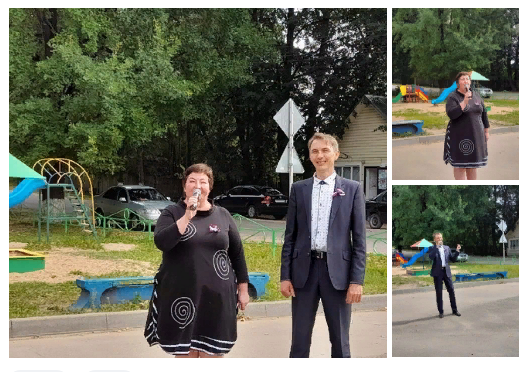 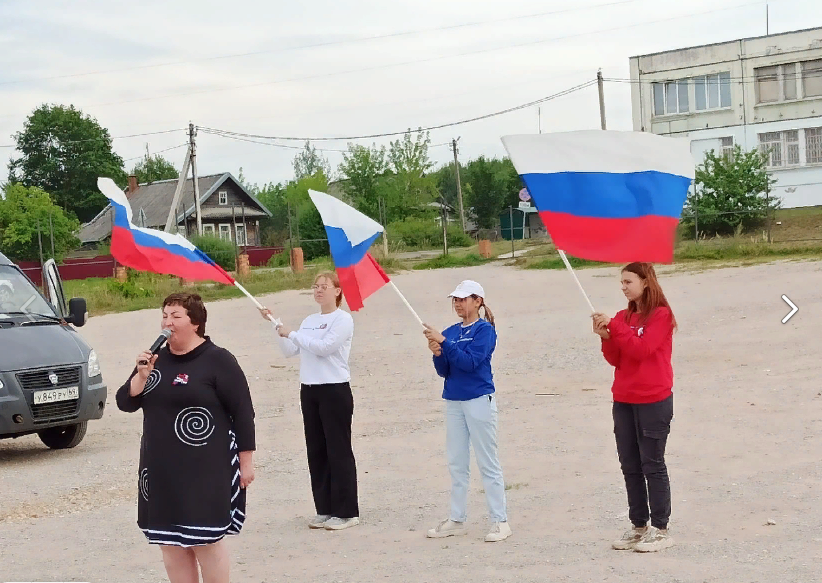 